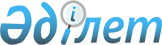 О проведении приписки граждан мужского пола, 2000 года рождения к призывному участку отдела по делам обороны Жанааркинского районаРешение акима Жанааркинского района Карагандинской области от 6 декабря 2016 года № 4. Зарегистрировано Департаментом юстиции Карагандинской области 20 декабря 2016 года № 4055      В соответствии со статьей 33 Закона Республики Казахстан от 23 января 2001 года "О местном государственном управлении и самоуправлении в Республике Казахстан", Законом Республики Казахстан от 16 февраля 2012 года "О воинской службе и статусе военнослужащих", в целях проведения приписки граждан 2000 года рождения к призывному участку отдела по делам обороны Жанааркинского района, принятия их на воинский учет, определения их количества, степени общеобразовательного уровня и специальности, определения уровня физической подготовки призывников, аким Жанааркинского района РЕШИЛ: 

      1. Организовать приписку граждан мужского пола, 2000 года рождения к призывному участку отдела по делам обороны Жанааркинского района с января по март 2017 года.

      2. Акимам аульных округов и поселков Жанааркинского района обеспечить организованную и обязательную явку юношей на комиссию в призывной участок отдела по делам обороны Жанааркинского района.

      3. Контроль за исполнением настоящего решения возложить на заместителя акима Жанааркинского района Кожукаева Каната Шубаевича.

      4. Настоящее решение вводится в действие по истечении десяти календарных дней после дня его первого официального опубликования.


					© 2012. РГП на ПХВ «Институт законодательства и правовой информации Республики Казахстан» Министерства юстиции Республики Казахстан
				
      Аким района

Г. Омаров
